12.09.2014פעילות בנושא זהות יהודית Israel-Colorado Exchangeמשך הפעילות: 60 דקותחניכים: כ- 25 חניכים, ישראלים ואמריקאים, בכיתה י'כללי: פעילות בחלל סגור, בשעת ערב, החניכים מכירים זה את זהפעילות מס' 1 אפשרות א'·        מכנה משותף על יהדות – כל משתתף מקבל כרטיס ריק וכלי כתיבהo       המנחה מקריא את ההוראה – כל אחד מכם מתבקש כעת לכתוב על גבי הכרטיס שלו, בעילום שם – "מה זה אומר בשבילי להיות יהודי?". תחשבו קצר ותמציתי, אין לכם בשביל זה הרבה זמן.o       כולנו קמים עכשיו ומתחילים להסתובב בחדר, אתם ניגשים למישהו, מבצעים איתו החלפה של הכרטיסים. קוראים את הכרטיס החדש שקיבלתם ונותנים לו ציון מ- 1 עד 5. 1 משמעותו – לא מתחבר לאמירה הזו. 5 משמעותו – מתחבר מאוד לאמירה הזו. אחרי שרשמתם את הציון למעלה – תסמנו V כדי שנדע שהכרטיס קיבל ציון פעם אחת.o       ממשיכים להסתובב בחדר, מחליפים כרטיסים, אם קיבלתם את הכרטיס שלכם אתם מחפשים מישהו אחר להחליף איתו. נעשה את זה 5 פעמים.o       קיבלתם כרטיס שיש עליו 5 פעמים V – תעצרו.o       יושבים כולם בחזרה. אני מבקש מכולם לחשב את הציון הסופי (סכום הנקודות) של הכרטיס שיש בידכם (הציונים ינועו בין 5 ל- 25).o       המנחה ישאל – מי מחזיק אצלו כרטיס שקיבל 25 נקודות? 24 ? 23? וכו' עד 19...o       ככה ניתן ליצור מכנה משותף בנוגע למה הם הדברים העיקריים שכולנו רואים בשאלה "מה זה יהודי בשביל".o       המנחה יכתוב על לוח גדול את המכנה המשותף שהוא הצליח לזהות בעזרת הפעילות (משהו שהוא יעשה ברקע של הפעילות הבאה, בזמן שהמשתתפים עסוקים במשהו אחר).פעילות מס' 1 אפשרות ב'פעילות "הברומטר האנושי" על זהות יהודיתמטרת הפעילות היא לעורר שיח בנושא זה וליצור חיבור בין החניכים לנושא.המנחה יקריא היגדים שונים הקשורים לזהות יהודית ולהוויה היהודית.המנחה: "עליכם להקשיב להיגדים ולגבש לגביהם דעה. אם אתם מסכימים מאוד עם המשפטים שאני מקריא אנא גשו לעמוד על מספר 10. במידה ואינכם מסכימים – גשו לעמוד על מספר 1".המנחה יעודד את החניכים להביע דעה בנוגע להחלטות שלהם על ידי שאלות כגון "מדוע נעמדת על מספר 7?" או "האם הדעה של דנה גורמת למישהו כאן לרצות לשנות את המיקום שלו?".היגדים לדוגמא – שמירת שבת היא חלק משמעותי מלהיות יהודייהודי טוב מקפיד על כשרותלהיות יהודי זה לכבד אנשים ששונים ממךפעילות מס' 2 – "מה התמונה הזו עושה לי?"על קירות החדר יתלו תמונות שונות המציגות את הקשר שבין "אדם לבין היהדות"  (נספח 3)המנחה יבקש מהחניכים – אני מבקש מכולם להסתובב בחדר ולהסתכל על כל התמונות התלויות על הקירלאחר מספר דקות – אני מבקש שכל אחד יעמוד ליד התמונה שהוא הכי מתחבר אליההמנחה יתחיל כעת דיון ויבקש מהחניכים להסביר מדוע נעמדו היכן שנעמדו (יש לבחור מספר חניכים)לאחר מכן – אני מבקש שכל אחד מכם יעמוד ליד התמונה שהוא הכי לא מתחבר אליההמנחה יתחיל כעת דיון ויבקש מהחניכים להסביר מדוע נעמדו היכן שנעמדו (יש לבחור מספר חניכים)כעת ישאל המנחה – האם מישהו מכם חושב שחסרות כאן כמה תמונות? כלומר – אילו תמונות הייתם אתם מוסיפים?  (במידה והזמן מאפשר – המנחה יספק דפים וטושים לאותם חניכים שרוצים להוסיף תמונות).  אם חניך הוסיף תמונה עליו להסביר מדוע עשה זאת ומה התמונה מסמלת.בתום הפעילות יכנס המנחה את כל החניכים לדיון המסכם.לאחר הדיון, בסוף הפעילות, מומלץ לחלק למשתתפים את  "אנשים חשובים מדברים על העם היהודי". לבקש משני אנשים לקרוא את שני הציטוטים הראשונים. אולי לתרגם את זה לעברית כדי שהמסר יעבור טוב יותר. מה המסר בלחלק את המסמך הזה ?           התחושה היא הרבה פעמים שישראלים לא מעריכים מספיק את יהדותם או שהם אינם גאים בה, המסמך בה לעורר יותר גאווה יהודית.נספח מס' 1נקודות לדיון הסיכום – עבור מנחה הפעילות – אפשרויות לשיחהמה זה אומר בשבילי להיות יהודי?האם יכול להיות מצב, מבחינתי, שיהדות היא לא רק דת?מה אני קודם כל יהודי או ישראלי? יהודי או אמריקאי?האם בכלל אפשר לשאול את שתי השאלות האלו או שאולי זה כמו לשאול בננה – "היי, בננה, תגידי רגע, מה את? יותר צהובה או יותר מעוקלת?".בהקשר לנקודה מקודם, יש אנשים שטוענים – אולי אי אפשר להגיד מה אתה יותר – אבל אפשר להגיד מה היית קודם, מה בא לפני מה.אני קודם ישראלי או יהודי? אני קודם אמריקאי או יהודי?כיצד החברה שבה אני חי משפיעה על האופן שבו אני רואה את היהודית?כיצד המשפחה שלי משפיעה עליי בהקשר זה?לישראלים – כיצד החיים החילוניים בישראל משפיעים על התפישה שלי בנוגע ליהדות?לדיון בין שני הצדדים – איפה יש יותר מקום להביא את היהדות שלי לידי ביטוי – בישראל או באמריקה?לישראלים – במה שונה היהדות שראיתם כאן בדנוור ליהדות שאתם מכירים מישראל?לאמריקאים – האם על ידי המפגש עם הישראלים נחשפתם לסוג אחר של יהדות?נספח מס' 2Great people talking about the Jews“I will insist the Hebrews have [contributed] more to civilize men than any other nation. If I was an atheist and believed in blind eternal fate, I should still believe that fate had ordained the Jews to be the most essential instrument for civilizing the nations ... They are the most glorious nation that ever inhabited this Earth. The Romans and their empire were but a bubble in comparison to the Jews. They have given religion to three-quarters of the globe and have influenced the affairs of mankind more and more happily than any other nation, ancient or modern.”John Adams, the 2nd President of the United States”...it would be a mistake…to ascribe to Roman legal conceptions an undivided sway over the development of law and institutions during the Middle Ages… The Laws of Moses as well as the laws of Rome contributed suggestions and impulse to the men and institutions which were to prepare the modern world; and if we could have but eyes to see… we should readily discover how very much besides religion we owe to the Jew.”Woodrow Wilson, the 28th President of the United States”...If statistics are right, the Jews constitute but one percent of the human race. It suggests a nebulous dim puff of stardust lost in the blaze of the Milky way. properly, the Jew ought hardly to be heard of, but he is heard of, has always been heard of. He is as prominent on the planet as any other people, and his commercial importance is extravagantly out of proportion to the smallness of his bulk. His contributions to the world’s list of great names in literature, science, art, music, finance, medicine, and abstruse learning are also away out of proportion to the weakness of his numbers. He has made a marvelous fight in this world, in all the ages; and had done it with his hands tied behind him. He could be vain of himself, and be excused for it.The Egyptian, the Babylonian, and the Persian rose, filled the planet with sound and splendor, then faded to dream-stuff and passed away; the Greek and the Roman followed; and made a vast noise, and they are gone; other people have sprung up and held their torch high for a time, but it burned out, and they sit in twilight now, or have vanished. The Jew saw them all, beat them all, and is now what he always was, exhibiting no decadence, no infirmities of age, no weakening of his parts, no slowing of his energies, no dulling of his alert and aggressive mind. All things are mortal but the Jew; all other forces pass, but he remains. What is the secret of his immortality?”  Mark Twain“Concerning The Jews” Harper’s Magazine, 1899 “The preservation of the Jews is really one of the most signal and illustrious acts of divine Providence… and what but a supernatural power could have preserved them in such a manner as none other nation upon earth hath been preserved.  Nor is the providence of God less remarkable in the destruction of their enemies, than in their preservation… We see that the great empires, which in their turn subdued and oppressed the people of God, are all come to ruin… And if such hath been the fatal end of the enemies and oppressors of the Jews, let it serve as a warning to all those, who at any time or upon any occasion are for raising a clamor and persecution against them.”Thomas Newton, British Clergyman: Bishop of Bristol (1704-1782)“Some people like the Jews, and some do not.  But no thoughtful man can deny the fact that they are, beyond any question, the most formidable and the most remarkable race which has appeared in the world”.Winston Churchill - Prime Minister of Great Britain “What is the Jew?...What kind of unique creature is this whom all the rulers of all the nations of the world have disgraced and crushed and expelled and destroyed; persecuted, burned and drowned, and who, despite their anger and their fury, continues to live and to flourish. What is this Jew whom they have never succeeded in enticing with all the enticements in the world, whose oppressors and persecutors only suggested that he deny (and disown) his religion and cast aside the faithfulness of his ancestors?!      The Jew - is the symbol of eternity. ... He is the one who for so long had guarded the prophetic message and transmitted it to all mankind. A people such as this can never disappear. The Jew is eternal. He is the embodiment of eternity.”Leo TolstoyWhat is the Jew? Quoted in The Final Resolution, pg. 189, printed in Jewish World periodical, 1908נספח מס' 3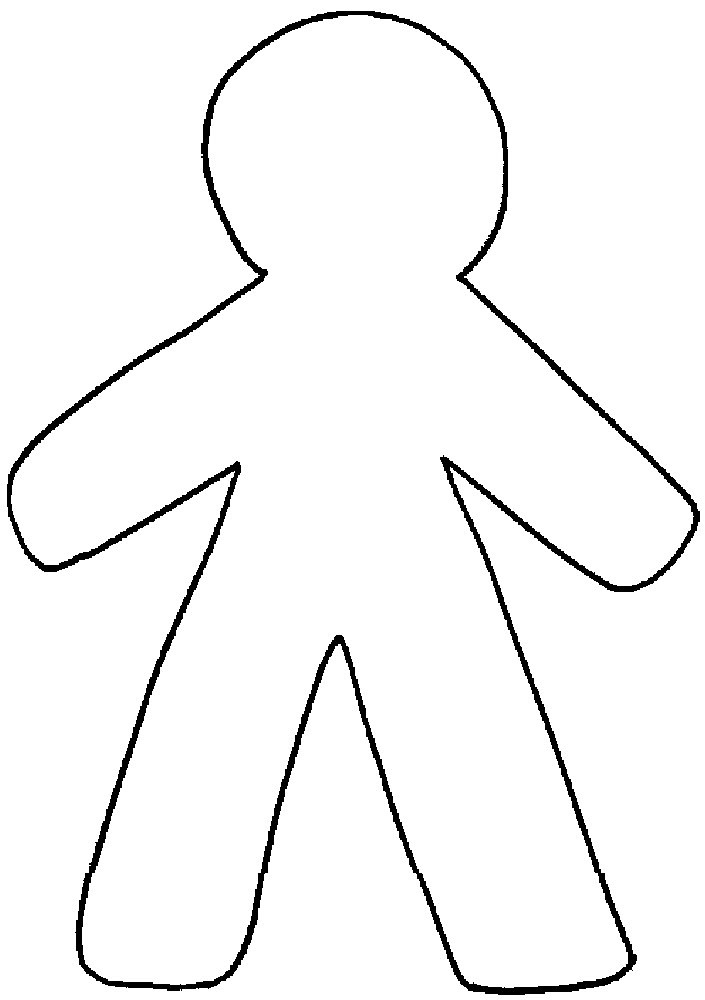 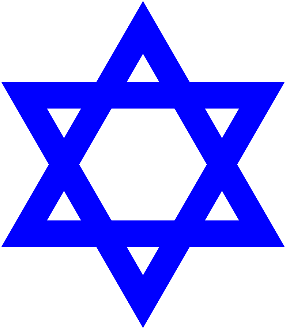 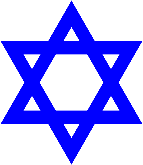 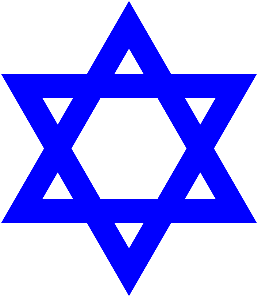 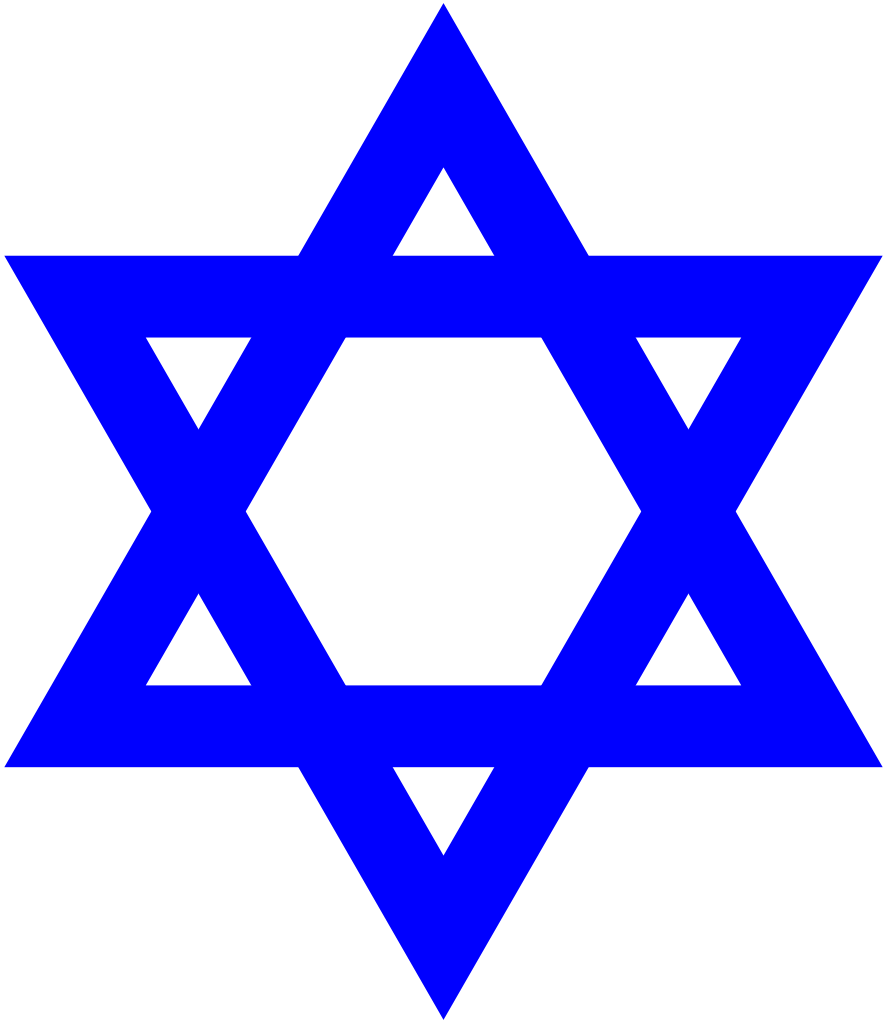 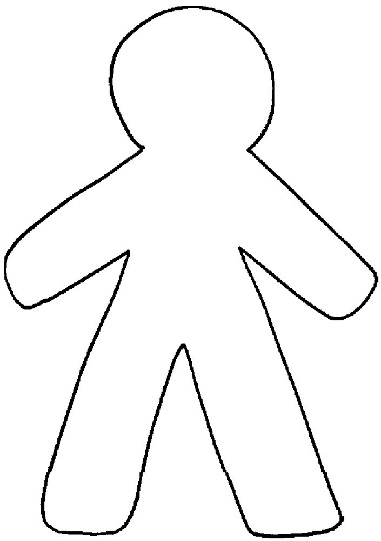 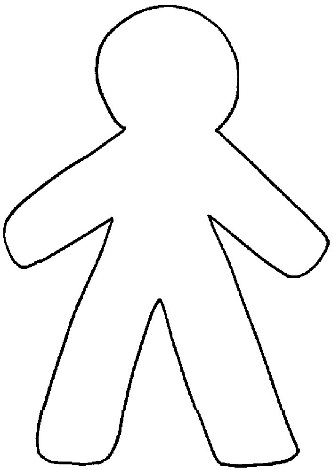 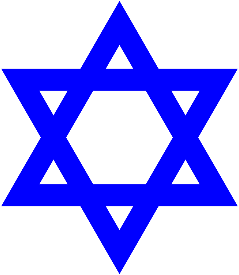 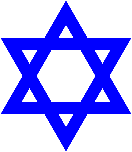 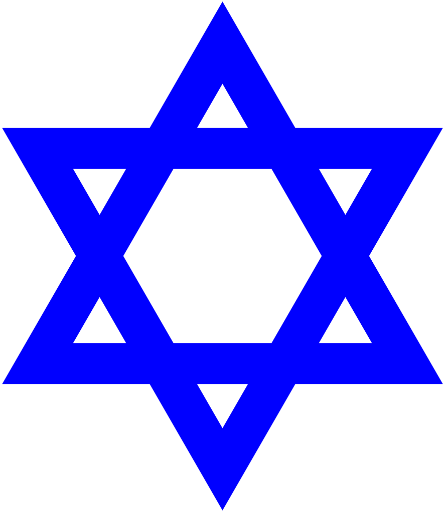 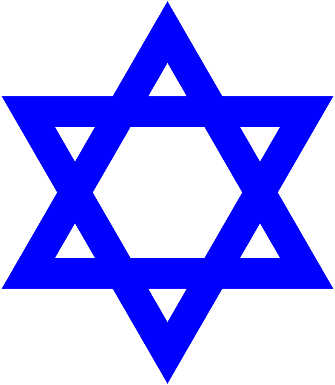 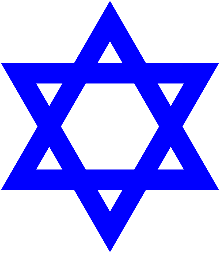 